2016年口腔执业助理医师《口腔颌面外科学》考试大纲2016年口腔执业助理医师《口腔颌面外科学》考试大纲2016年口腔执业助理医师《口腔颌面外科学》考试大纲单元细目要点一、口腔颌面外科基本知识及基本技术
         
         
         
         
         
         
         
         
         
         
         
         
         
         1.口腔颌面外科病史记录（1）门诊病史一、口腔颌面外科基本知识及基本技术
         
         
         
         
         
         
         
         
         
         
         
         
         
         1.口腔颌面外科病史记录（2）急诊病史一、口腔颌面外科基本知识及基本技术
         
         
         
         
         
         
         
         
         
         
         
         
         
         2.临床检查
         
         
         （1）口腔检查一、口腔颌面外科基本知识及基本技术
         
         
         
         
         
         
         
         
         
         
         
         
         
         2.临床检查
         
         
         （2）颌面部检查一、口腔颌面外科基本知识及基本技术
         
         
         
         
         
         
         
         
         
         
         
         
         
         2.临床检查
         
         
         （3）颈部检查一、口腔颌面外科基本知识及基本技术
         
         
         
         
         
         
         
         
         
         
         
         
         
         2.临床检查
         
         
         （4）颞下颌关节检查一、口腔颌面外科基本知识及基本技术
         
         
         
         
         
         
         
         
         
         
         
         
         
         2.临床检查
         
         
         （5）唾液腺检查一、口腔颌面外科基本知识及基本技术
         
         
         
         
         
         
         
         
         
         
         
         
         
         3.消毒和灭菌
         （1）手术室与手术器械消毒和灭菌一、口腔颌面外科基本知识及基本技术
         
         
         
         
         
         
         
         
         
         
         
         
         
         3.消毒和灭菌
         （2）手术者消毒一、口腔颌面外科基本知识及基本技术
         
         
         
         
         
         
         
         
         
         
         
         
         
         3.消毒和灭菌
         （3）手术区消毒一、口腔颌面外科基本知识及基本技术
         
         
         
         
         
         
         
         
         
         
         
         
         
         4.手术基本操作（1）操作步骤一、口腔颌面外科基本知识及基本技术
         
         
         
         
         
         
         
         
         
         
         
         
         
         4.手术基本操作（2）注意事项一、口腔颌面外科基本知识及基本技术
         
         
         
         
         
         
         
         
         
         
         
         
         
         5.创口处理
         
         （1）创口分类、愈合及处理原则一、口腔颌面外科基本知识及基本技术
         
         
         
         
         
         
         
         
         
         
         
         
         
         5.创口处理
         
         （2）换药的基本原则、注意事项及换药技术一、口腔颌面外科基本知识及基本技术
         
         
         
         
         
         
         
         
         
         
         
         
         
         5.创口处理
         
         （3）绷带包扎的目的一、口腔颌面外科基本知识及基本技术
         
         
         
         
         
         
         
         
         
         
         
         
         
         5.创口处理
         
         （4）口腔颌面部常用绷带类型及应用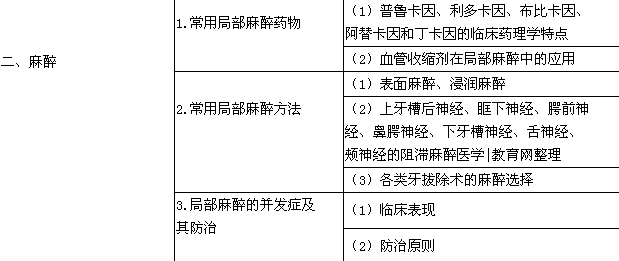 三、牙及牙槽外科
         
         
         
         
         
         
         
         
         
         
         
         
         
         
         
         
         
         
         
         1.牙拔除术基本知识
         （1）拔牙适应证和禁忌证三、牙及牙槽外科
         
         
         
         
         
         
         
         
         
         
         
         
         
         
         
         
         
         
         
         1.牙拔除术基本知识
         （2）拔牙前准备三、牙及牙槽外科
         
         
         
         
         
         
         
         
         
         
         
         
         
         
         
         
         
         
         
         1.牙拔除术基本知识
         （3）拔牙器械及用法三、牙及牙槽外科
         
         
         
         
         
         
         
         
         
         
         
         
         
         
         
         
         
         
         
         2.牙拔除术（1）基本步骤及方法三、牙及牙槽外科
         
         
         
         
         
         
         
         
         
         
         
         
         
         
         
         
         
         
         
         2.牙拔除术（2）各类恒牙及乳牙拔除术的特点三、牙及牙槽外科
         
         
         
         
         
         
         
         
         
         
         
         
         
         
         
         
         
         
         
         3.牙根拔除术（1）手术指征三、牙及牙槽外科
         
         
         
         
         
         
         
         
         
         
         
         
         
         
         
         
         
         
         
         3.牙根拔除术（2）手术方法三、牙及牙槽外科
         
         
         
         
         
         
         
         
         
         
         
         
         
         
         
         
         
         
         
         4.阻生牙拔除术
         （1）概念及临床分类三、牙及牙槽外科
         
         
         
         
         
         
         
         
         
         
         
         
         
         
         
         
         
         
         
         4.阻生牙拔除术
         （2）适应证三、牙及牙槽外科
         
         
         
         
         
         
         
         
         
         
         
         
         
         
         
         
         
         
         
         4.阻生牙拔除术
         （3）手术设计和方法三、牙及牙槽外科
         
         
         
         
         
         
         
         
         
         
         
         
         
         
         
         
         
         
         
         5.牙拔除术并发症（1）术中、术后并发症及其临床表现三、牙及牙槽外科
         
         
         
         
         
         
         
         
         
         
         
         
         
         
         
         
         
         
         
         5.牙拔除术并发症（2）防治原则及方法三、牙及牙槽外科
         
         
         
         
         
         
         
         
         
         
         
         
         
         
         
         
         
         
         
         6.牙种植术
         
         
         
         
         （1）概念三、牙及牙槽外科
         
         
         
         
         
         
         
         
         
         
         
         
         
         
         
         
         
         
         
         6.牙种植术
         
         
         
         
         （2）种植体分类三、牙及牙槽外科
         
         
         
         
         
         
         
         
         
         
         
         
         
         
         
         
         
         
         
         6.牙种植术
         
         
         
         
         （3）种植材料三、牙及牙槽外科
         
         
         
         
         
         
         
         
         
         
         
         
         
         
         
         
         
         
         
         6.牙种植术
         
         
         
         
         （4）骨结合概念三、牙及牙槽外科
         
         
         
         
         
         
         
         
         
         
         
         
         
         
         
         
         
         
         
         6.牙种植术
         
         
         
         
         （5）适应证三、牙及牙槽外科
         
         
         
         
         
         
         
         
         
         
         
         
         
         
         
         
         
         
         
         6.牙种植术
         
         
         
         
         （6）禁忌证三、牙及牙槽外科
         
         
         
         
         
         
         
         
         
         
         
         
         
         
         
         
         
         
         
         6.牙种植术
         
         
         
         
         （7）种植成功标准三、牙及牙槽外科
         
         
         
         
         
         
         
         
         
         
         
         
         
         
         
         
         
         
         
         7.牙槽外科手术
         （1）牙槽突修整术三、牙及牙槽外科
         
         
         
         
         
         
         
         
         
         
         
         
         
         
         
         
         
         
         
         7.牙槽外科手术
         （2）系带矫正术三、牙及牙槽外科
         
         
         
         
         
         
         
         
         
         
         
         
         
         
         
         
         
         
         
         7.牙槽外科手术
         （3）口腔上颌窦瘘修补术四、口腔颌面部感染
         
         
         
         
         
         
         
         
         
         
         
         
         
         
         
         
         
         
         
         
         
         
         
         
         
         
         
         1.概论
         
         
         （1）解剖生理特点与感染的关系四、口腔颌面部感染
         
         
         
         
         
         
         
         
         
         
         
         
         
         
         
         
         
         
         
         
         
         
         
         
         
         
         
         1.概论
         
         
         （2）感染途径与常见致病菌四、口腔颌面部感染
         
         
         
         
         
         
         
         
         
         
         
         
         
         
         
         
         
         
         
         
         
         
         
         
         
         
         
         1.概论
         
         
         （3）临床表现四、口腔颌面部感染
         
         
         
         
         
         
         
         
         
         
         
         
         
         
         
         
         
         
         
         
         
         
         
         
         
         
         
         1.概论
         
         
         （4）诊断四、口腔颌面部感染
         
         
         
         
         
         
         
         
         
         
         
         
         
         
         
         
         
         
         
         
         
         
         
         
         
         
         
         1.概论
         
         
         （5）治疗原则四、口腔颌面部感染
         
         
         
         
         
         
         
         
         
         
         
         
         
         
         
         
         
         
         
         
         
         
         
         
         
         
         
         2.下颌智牙冠周炎
         （1）概念及病因四、口腔颌面部感染
         
         
         
         
         
         
         
         
         
         
         
         
         
         
         
         
         
         
         
         
         
         
         
         
         
         
         
         2.下颌智牙冠周炎
         （2）临床表现四、口腔颌面部感染
         
         
         
         
         
         
         
         
         
         
         
         
         
         
         
         
         
         
         
         
         
         
         
         
         
         
         
         2.下颌智牙冠周炎
         （3）治疗四、口腔颌面部感染
         
         
         
         
         
         
         
         
         
         
         
         
         
         
         
         
         
         
         
         
         
         
         
         
         
         
         
         3.间隙感染
         
         
         
         
         （1）概述四、口腔颌面部感染
         
         
         
         
         
         
         
         
         
         
         
         
         
         
         
         
         
         
         
         
         
         
         
         
         
         
         
         3.间隙感染
         
         
         
         
         （2）眶下间隙感染四、口腔颌面部感染
         
         
         
         
         
         
         
         
         
         
         
         
         
         
         
         
         
         
         
         
         
         
         
         
         
         
         
         3.间隙感染
         
         
         
         
         （3）咬肌间隙感染四、口腔颌面部感染
         
         
         
         
         
         
         
         
         
         
         
         
         
         
         
         
         
         
         
         
         
         
         
         
         
         
         
         3.间隙感染
         
         
         
         
         （4）翼下颌间隙感染四、口腔颌面部感染
         
         
         
         
         
         
         
         
         
         
         
         
         
         
         
         
         
         
         
         
         
         
         
         
         
         
         
         3.间隙感染
         
         
         
         
         （5）颞下间隙感染四、口腔颌面部感染
         
         
         
         
         
         
         
         
         
         
         
         
         
         
         
         
         
         
         
         
         
         
         
         
         
         
         
         3.间隙感染
         
         
         
         
         （6）下颌下间隙感染四、口腔颌面部感染
         
         
         
         
         
         
         
         
         
         
         
         
         
         
         
         
         
         
         
         
         
         
         
         
         
         
         
         3.间隙感染
         
         
         
         
         （7）口底多间隙感染四、口腔颌面部感染
         
         
         
         
         
         
         
         
         
         
         
         
         
         
         
         
         
         
         
         
         
         
         
         
         
         
         
         4.化脓性颌骨骨髓炎
         
         （1）概念、病因和分类四、口腔颌面部感染
         
         
         
         
         
         
         
         
         
         
         
         
         
         
         
         
         
         
         
         
         
         
         
         
         
         
         
         4.化脓性颌骨骨髓炎
         
         （2）临床表现四、口腔颌面部感染
         
         
         
         
         
         
         
         
         
         
         
         
         
         
         
         
         
         
         
         
         
         
         
         
         
         
         
         4.化脓性颌骨骨髓炎
         
         （3）诊断四、口腔颌面部感染
         
         
         
         
         
         
         
         
         
         
         
         
         
         
         
         
         
         
         
         
         
         
         
         
         
         
         
         4.化脓性颌骨骨髓炎
         
         （4）治疗原则及预防四、口腔颌面部感染
         
         
         
         
         
         
         
         
         
         
         
         
         
         
         
         
         
         
         
         
         
         
         
         
         
         
         
         5.新生儿颌骨骨髓炎（1）概念及病因四、口腔颌面部感染
         
         
         
         
         
         
         
         
         
         
         
         
         
         
         
         
         
         
         
         
         
         
         
         
         
         
         
         5.新生儿颌骨骨髓炎（2）临床表现、诊断及治疗原则四、口腔颌面部感染
         
         
         
         
         
         
         
         
         
         
         
         
         
         
         
         
         
         
         
         
         
         
         
         
         
         
         
         6.放射性颌骨骨坏死（1）概念、病因及临床表现四、口腔颌面部感染
         
         
         
         
         
         
         
         
         
         
         
         
         
         
         
         
         
         
         
         
         
         
         
         
         
         
         
         6.放射性颌骨骨坏死（2）治疗原则及预防四、口腔颌面部感染
         
         
         
         
         
         
         
         
         
         
         
         
         
         
         
         
         
         
         
         
         
         
         
         
         
         
         
         7.面部疖痈
         
         （1）概念四、口腔颌面部感染
         
         
         
         
         
         
         
         
         
         
         
         
         
         
         
         
         
         
         
         
         
         
         
         
         
         
         
         7.面部疖痈
         
         （2）临床表现四、口腔颌面部感染
         
         
         
         
         
         
         
         
         
         
         
         
         
         
         
         
         
         
         
         
         
         
         
         
         
         
         
         7.面部疖痈
         
         （3）并发症四、口腔颌面部感染
         
         
         
         
         
         
         
         
         
         
         
         
         
         
         
         
         
         
         
         
         
         
         
         
         
         
         
         7.面部疖痈
         
         （4）治疗四、口腔颌面部感染
         
         
         
         
         
         
         
         
         
         
         
         
         
         
         
         
         
         
         
         
         
         
         
         
         
         
         
         8.面颈部淋巴结炎
         （1）病因及分类四、口腔颌面部感染
         
         
         
         
         
         
         
         
         
         
         
         
         
         
         
         
         
         
         
         
         
         
         
         
         
         
         
         8.面颈部淋巴结炎
         （2）临床表现及诊断四、口腔颌面部感染
         
         
         
         
         
         
         
         
         
         
         
         
         
         
         
         
         
         
         
         
         
         
         
         
         
         
         
         8.面颈部淋巴结炎
         （3）治疗原则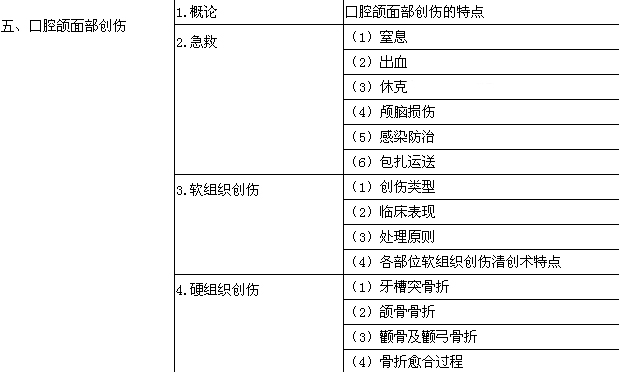 六、口腔颌面部肿瘤及瘤样病变
         
         
         
         
         
         
         
         
         
         
         
         
         
         
         
         
         
         
         
         
         
         
         
         
         
         1.概论
         
         （1）概念及病因六、口腔颌面部肿瘤及瘤样病变
         
         
         
         
         
         
         
         
         
         
         
         
         
         
         
         
         
         
         
         
         
         
         
         
         
         1.概论
         
         （2）临床表现六、口腔颌面部肿瘤及瘤样病变
         
         
         
         
         
         
         
         
         
         
         
         
         
         
         
         
         
         
         
         
         
         
         
         
         
         1.概论
         
         （3）诊断六、口腔颌面部肿瘤及瘤样病变
         
         
         
         
         
         
         
         
         
         
         
         
         
         
         
         
         
         
         
         
         
         
         
         
         
         1.概论
         
         （4）治疗原则六、口腔颌面部肿瘤及瘤样病变
         
         
         
         
         
         
         
         
         
         
         
         
         
         
         
         
         
         
         
         
         
         
         
         
         
         2.软组织囊肿
         
         （1）病因及分类六、口腔颌面部肿瘤及瘤样病变
         
         
         
         
         
         
         
         
         
         
         
         
         
         
         
         
         
         
         
         
         
         
         
         
         
         2.软组织囊肿
         
         （2）临床表现六、口腔颌面部肿瘤及瘤样病变
         
         
         
         
         
         
         
         
         
         
         
         
         
         
         
         
         
         
         
         
         
         
         
         
         
         2.软组织囊肿
         
         （3）诊断六、口腔颌面部肿瘤及瘤样病变
         
         
         
         
         
         
         
         
         
         
         
         
         
         
         
         
         
         
         
         
         
         
         
         
         
         2.软组织囊肿
         
         （4）治疗原则六、口腔颌面部肿瘤及瘤样病变
         
         
         
         
         
         
         
         
         
         
         
         
         
         
         
         
         
         
         
         
         
         
         
         
         
         3.颌骨囊肿
         
         （1）病因及分类六、口腔颌面部肿瘤及瘤样病变
         
         
         
         
         
         
         
         
         
         
         
         
         
         
         
         
         
         
         
         
         
         
         
         
         
         3.颌骨囊肿
         
         （2）临床表现六、口腔颌面部肿瘤及瘤样病变
         
         
         
         
         
         
         
         
         
         
         
         
         
         
         
         
         
         
         
         
         
         
         
         
         
         3.颌骨囊肿
         
         （3）诊断六、口腔颌面部肿瘤及瘤样病变
         
         
         
         
         
         
         
         
         
         
         
         
         
         
         
         
         
         
         
         
         
         
         
         
         
         3.颌骨囊肿
         
         （4）治疗原则六、口腔颌面部肿瘤及瘤样病变
         
         
         
         
         
         
         
         
         
         
         
         
         
         
         
         
         
         
         
         
         
         
         
         
         
         4.牙龈瘤
         （1）病因及分类六、口腔颌面部肿瘤及瘤样病变
         
         
         
         
         
         
         
         
         
         
         
         
         
         
         
         
         
         
         
         
         
         
         
         
         
         4.牙龈瘤
         （2）临床表现及诊断六、口腔颌面部肿瘤及瘤样病变
         
         
         
         
         
         
         
         
         
         
         
         
         
         
         
         
         
         
         
         
         
         
         
         
         
         4.牙龈瘤
         （3）治疗原则六、口腔颌面部肿瘤及瘤样病变
         
         
         
         
         
         
         
         
         
         
         
         
         
         
         
         
         
         
         
         
         
         
         
         
         
         5.血管瘤与脉管畸形
         
         （1）分类及命名六、口腔颌面部肿瘤及瘤样病变
         
         
         
         
         
         
         
         
         
         
         
         
         
         
         
         
         
         
         
         
         
         
         
         
         
         5.血管瘤与脉管畸形
         
         （2）临床表现六、口腔颌面部肿瘤及瘤样病变
         
         
         
         
         
         
         
         
         
         
         
         
         
         
         
         
         
         
         
         
         
         
         
         
         
         5.血管瘤与脉管畸形
         
         （3）诊断六、口腔颌面部肿瘤及瘤样病变
         
         
         
         
         
         
         
         
         
         
         
         
         
         
         
         
         
         
         
         
         
         
         
         
         
         5.血管瘤与脉管畸形
         
         （4）治疗六、口腔颌面部肿瘤及瘤样病变
         
         
         
         
         
         
         
         
         
         
         
         
         
         
         
         
         
         
         
         
         
         
         
         
         
         6.成釉细胞瘤（1）病因六、口腔颌面部肿瘤及瘤样病变
         
         
         
         
         
         
         
         
         
         
         
         
         
         
         
         
         
         
         
         
         
         
         
         
         
         （2）临床表现六、口腔颌面部肿瘤及瘤样病变
         
         
         
         
         
         
         
         
         
         
         
         
         
         
         
         
         
         
         
         
         
         
         
         
         
         （3）诊断六、口腔颌面部肿瘤及瘤样病变
         
         
         
         
         
         
         
         
         
         
         
         
         
         
         
         
         
         
         
         
         
         
         
         
         
         （4）治疗原则六、口腔颌面部肿瘤及瘤样病变
         
         
         
         
         
         
         
         
         
         
         
         
         
         
         
         
         
         
         
         
         
         
         
         
         
         7.鳞状细胞癌
         
         
         （1）舌癌六、口腔颌面部肿瘤及瘤样病变
         
         
         
         
         
         
         
         
         
         
         
         
         
         
         
         
         
         
         
         
         
         
         
         
         
         7.鳞状细胞癌
         
         
         （2）牙龈癌六、口腔颌面部肿瘤及瘤样病变
         
         
         
         
         
         
         
         
         
         
         
         
         
         
         
         
         
         
         
         
         
         
         
         
         
         7.鳞状细胞癌
         
         
         （3）颊癌六、口腔颌面部肿瘤及瘤样病变
         
         
         
         
         
         
         
         
         
         
         
         
         
         
         
         
         
         
         
         
         
         
         
         
         
         7.鳞状细胞癌
         
         
         （4）口底癌六、口腔颌面部肿瘤及瘤样病变
         
         
         
         
         
         
         
         
         
         
         
         
         
         
         
         
         
         
         
         
         
         
         
         
         
         7.鳞状细胞癌
         
         
         （5）唇癌七、唾液腺疾病
         
         
         
         
         
         
         
         
         
         
         
         
         
         1.急性化脓性腮腺炎（1）病因、临床表现及诊断七、唾液腺疾病
         
         
         
         
         
         
         
         
         
         
         
         
         
         1.急性化脓性腮腺炎（2）治疗原则七、唾液腺疾病
         
         
         
         
         
         
         
         
         
         
         
         
         
         2.慢性复发性腮腺炎（1）病因、临床表现及诊断七、唾液腺疾病
         
         
         
         
         
         
         
         
         
         
         
         
         
         2.慢性复发性腮腺炎（2）治疗原则七、唾液腺疾病
         
         
         
         
         
         
         
         
         
         
         
         
         
         3.慢性阻塞性腮腺炎（1）病因、临床表现及诊断七、唾液腺疾病
         
         
         
         
         
         
         
         
         
         
         
         
         
         3.慢性阻塞性腮腺炎（2）治疗原则七、唾液腺疾病
         
         
         
         
         
         
         
         
         
         
         
         
         
         4.涎石病及下颌下腺炎（1）病因、临床表现及诊断七、唾液腺疾病
         
         
         
         
         
         
         
         
         
         
         
         
         
         （2）治疗原则七、唾液腺疾病
         
         
         
         
         
         
         
         
         
         
         
         
         
         5.涎瘘（1）病因、临床表现及诊断七、唾液腺疾病
         
         
         
         
         
         
         
         
         
         
         
         
         
         5.涎瘘（2）治疗原则七、唾液腺疾病
         
         
         
         
         
         
         
         
         
         
         
         
         
         6.舌下腺囊肿（1）病因、临床表现及诊断七、唾液腺疾病
         
         
         
         
         
         
         
         
         
         
         
         
         
         6.舌下腺囊肿（2）治疗原则七、唾液腺疾病
         
         
         
         
         
         
         
         
         
         
         
         
         
         7.黏液囊肿（1）病因、临床表现及诊断七、唾液腺疾病
         
         
         
         
         
         
         
         
         
         
         
         
         
         7.黏液囊肿（2）治疗原则七、唾液腺疾病
         
         
         
         
         
         
         
         
         
         
         
         
         
         8.多形性腺瘤（1）病因、临床表现及诊断七、唾液腺疾病
         
         
         
         
         
         
         
         
         
         
         
         
         
         8.多形性腺瘤（2）治疗原则八、颞下颌关节疾病
         
         
         
         1.颞下颌关节紊乱病（1）病因、临床表现及诊断八、颞下颌关节疾病
         
         
         
         1.颞下颌关节紊乱病（2）治疗原则八、颞下颌关节疾病
         
         
         
         2.颞下颌关节脱位（1）病因、临床表现及诊断八、颞下颌关节疾病
         
         
         
         2.颞下颌关节脱位（2）治疗原则八、颞下颌关节疾病
         
         
         
         3.颞下颌关节强直（1）病因、临床表现及诊断八、颞下颌关节疾病
         
         
         
         3.颞下颌关节强直（2）治疗原则九、颌面部神经疾病
         
         1.三叉神经痛（1）病因、临床表现及诊断九、颌面部神经疾病
         
         1.三叉神经痛（2）治疗原则九、颌面部神经疾病
         
         2.周围性面神经麻痹（1）病因、临床表现及诊断九、颌面部神经疾病
         
         2.周围性面神经麻痹（2）治疗原则十、先天性唇腭裂
         
         1.唇裂（1）致病因素、分类及临床表现十、先天性唇腭裂
         
         1.唇裂（2）治疗原则十、先天性唇腭裂
         
         2.腭裂（1）致病因素、分类及临床表现十、先天性唇腭裂
         
         2.腭裂（2）治疗原则十一、口腔颌面部影像学诊断
         
         
         
         
         
         
         
         
         
         
         
         
         
         
         
         1.口腔颌面部X线投照技术
         （1）口内片十一、口腔颌面部影像学诊断
         
         
         
         
         
         
         
         
         
         
         
         
         
         
         
         1.口腔颌面部X线投照技术
         （2）口外片十一、口腔颌面部影像学诊断
         
         
         
         
         
         
         
         
         
         
         
         
         
         
         
         1.口腔颌面部X线投照技术
         （3）唾液腺造影技术十一、口腔颌面部影像学诊断
         
         
         
         
         
         
         
         
         
         
         
         
         
         
         
         2.正常X线影像
         
         （1）牙十一、口腔颌面部影像学诊断
         
         
         
         
         
         
         
         
         
         
         
         
         
         
         
         2.正常X线影像
         
         （2）牙周组织十一、口腔颌面部影像学诊断
         
         
         
         
         
         
         
         
         
         
         
         
         
         
         
         2.正常X线影像
         
         （3）颌面骨解剖结构十一、口腔颌面部影像学诊断
         
         
         
         
         
         
         
         
         
         
         
         
         
         
         
         2.正常X线影像
         
         （4）颞下颌关节十一、口腔颌面部影像学诊断
         
         
         
         
         
         
         
         
         
         
         
         
         
         
         
         3.典型病变X线影像
         
         
         
         
         
         
         
         （1）牙体病十一、口腔颌面部影像学诊断
         
         
         
         
         
         
         
         
         
         
         
         
         
         
         
         3.典型病变X线影像
         
         
         
         
         
         
         
         （2）根尖周病十一、口腔颌面部影像学诊断
         
         
         
         
         
         
         
         
         
         
         
         
         
         
         
         3.典型病变X线影像
         
         
         
         
         
         
         
         （3）牙周炎十一、口腔颌面部影像学诊断
         
         
         
         
         
         
         
         
         
         
         
         
         
         
         
         3.典型病变X线影像
         
         
         
         
         
         
         
         （4）颌骨骨髓炎十一、口腔颌面部影像学诊断
         
         
         
         
         
         
         
         
         
         
         
         
         
         
         
         3.典型病变X线影像
         
         
         
         
         
         
         
         （5）颌面骨骨折十一、口腔颌面部影像学诊断
         
         
         
         
         
         
         
         
         
         
         
         
         
         
         
         3.典型病变X线影像
         
         
         
         
         
         
         
         （6）颞下颌关节强直十一、口腔颌面部影像学诊断
         
         
         
         
         
         
         
         
         
         
         
         
         
         
         
         3.典型病变X线影像
         
         
         
         
         
         
         
         （7）颌骨囊肿十一、口腔颌面部影像学诊断
         
         
         
         
         
         
         
         
         
         
         
         
         
         
         
         3.典型病变X线影像
         
         
         
         
         
         
         
         （8）成釉细胞瘤十一、口腔颌面部影像学诊断
         
         
         
         
         
         
         
         
         
         
         
         
         
         
         
         3.典型病变X线影像
         
         
         
         
         
         
         
         （9）涎石病十一、口腔颌面部影像学诊断
         
         
         
         
         
         
         
         
         
         
         
         
         
         
         
         3.典型病变X线影像
         
         
         
         
         
         
         
         （10）唾液腺炎十一、口腔颌面部影像学诊断
         
         
         
         
         
         
         
         
         
         
         
         
         
         
         
         4.CT概念及适应证